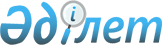 Қазақстан Республикасы Президентiнiң кейбiр Жарлықтарына өзгерiстер мен толықтырулар енгiзу туралы
					
			Күшін жойған
			
			
		
					Қазақстан Республикасы Президентiнiң 1997 жылғы 21 мамырдағы N 3512 Жарлығы. Күші жойылды - Қазақстан Республикасы Президентінің 2008 жылғы 3 маусымдағы N 607 Жарлығымен



      


Күші жойылды - Қазақстан Республикасы Президентінің 2008.06.03 


 N 607 


 Жарлығымен.



      Қаулы етемiн:




      I. Қазақстан Республикасы Президентiнiң 1996 жылғы 3 қаңтардағы N 2742 
 Жарлығымен 
 бекiтiлген Қазақстан Республикасы Президентiнiң Күзет қызметi туралы Ережеге мынадай өзгерiстер мен толықтырулар енгiзiлсiн:




      1. 2-тармақта: 



      2) тармақша алынып тасталсын; 



      3)-9) тармақшалар тиiсiнше 2)-8)-тармақшалар деп саналсын; 



      10) тармақша 9) тармақша деп саналсын және одан "және Қазақстан Республикасы Республикалық ұланының" сөздерi алынып тасталсын; 



      мынадай мазмұндағы жаңа 10) және 11) тармақшалармен толықтырылсын: 



      "10) Күзет қызметiнiң штаттан тыс жедел қызметкерлерi ретiнде азаматтарды ерiктi негiздерде тартады"; 



      11) Күзет қызметiнiң әскери қызметшiлерiн Күзет қызметiне жүктелген мiндеттердi шешу мақсатында олардың келiсiмiмен мiндеттi әскери қызметте қалдыра отырып, мемлекеттiк органдар мен меншiк нысанына қарамастан, ұйымдардағы штаттық қызметтердi атқаруға белгiленген тәртiппен жiбередi"; 



      11) тармақша 12) тармақша деп саналсын.




      2. 3-тармақта: 



      4) тармақша мынадай редакцияда жазылсын: "оның орынбасарлары, соның iшiнде бiр бiрiншi орынбасары болады. Күзет қызметi бастығының бiрiншi орынбасары мен орынбасарларын Күзет қызметi бастығының ұсынуы бойынша Қазақстан Республикасының Президентi қызметке тағайындайды және қызметтен босатады";



      16) тармақшада "лауазымдық жалақыларды" сөздерi алынып тасталсын.




      3. 5-тармақта "Кеңес мүшелерi өз кезегiне Республика Президентiне өз пiкiрiн хабарлай алады" сөздерi алынып тасталсын.




      4. 6-тармақта "Күзет қызметiнде офицер жиналысы республикалық ұланмен бiрлесiп те, бөлек те өткiзiлуi мүмкiн" сөздерi алынып тасталсын.




      II. 


<*>





      


Ескерту. II-тармақ күшін жойды - Қазақстан Республикасы Президентінің 2000.05.12 


 N 392 


 Жарлығымен.






      III. Осы Жарлық қол қойылған күнiнен бастап күшiне енедi.

      

Қазақстан Республикасының




      Президентi


					© 2012. Қазақстан Республикасы Әділет министрлігінің «Қазақстан Республикасының Заңнама және құқықтық ақпарат институты» ШЖҚ РМК
				